~~~~~~~~~~~~~~~~~~~~~~~~~~~~~~~~~~~~~~~~~~~~~~~~~~~~~~~~~~~~~~~~~
Republican Women of Chester County Membership Application
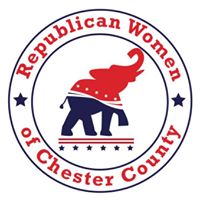 NAME:        __________________________________________ADDRESS:  __________________________________________CITY:	  __________________________ ZIP_____________PHONE (Cell):   ______________________________________EMAIL:	___________________________________________ANNUAL DUES:  $40. Checks Made Payable to RWCCMail to:  B.Proto  RWCC  803 Happy Creek Ln, West Chester, Pa 19380_____   New Membership_____   Renewal ~~~~~~~~~~~~~~~~~~~~~~~~~~~~~~~~~~~~~~~~~~~~~~~~~~~~~~~~~~~~~~~~~~~